Gidle, dnia 30 listopada 2021r.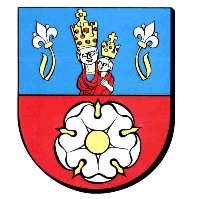 Zamawiający:GMINA GIDLEul. Pławińska 22, 97-540 GidleNIP: 772-22-60-381Tel. 34 327-20-27E-mail: zampubliczne@gidle.pl		Znak sprawy: IZP.271.1.20.2021Informacja o wynikuPostępowanie prowadzone na podstawie „Regulaminu udzielania zamówień publicznych                         o wartości poniżej kwoty 130 000 złotych” stanowiącego załącznik do Zarządzenia Nr 16/2021 Wójta Gminy Gidle z dnia 1 lutego 2021r. na wykonanie zadania pn.„Zakup i dostarczenie węgla w sezonie grzewczym 2021/2022, na potrzeby Gminy Gidle”. Zamawiający Gmina Gidle informuje, że w prowadzonym postępowaniu wybrano do realizacji zamówienia najkorzystniejszą ofertę cenową złożoną przez Wykonawcę:„KAWON” Skład Materiałów Opałowych i 
Budowlanych Usługi Transportowe Wojciech 
Nowak, ul. Łąkowa 28, 42-230 Koniecpol za cenę wykonania przedmiotu zamówienia w wysokości 116 456,40 zł brutto.Wybrany Wykonawca zobowiązany jest do skontaktowania się z Zamawiającym w celu podpisania umowy. Od decyzji Zamawiającego nie przysługują środki odwoławcze.W niniejszym postępowaniu odrzucono ofertę Wykonawcy „Węglopasz” Sp. z o.o. ul. Piątkowska 149/6, 60-648 Poznań,  ze względu iż wpłynęła po terminie.Dziękuję za złożenie ofert.                                                                                             Wójt Gminy Gidle                                                                         /-/                                                         Lech Bugaj